ÚKOL Č.6ZPÍVÁME SI.Zazpívejte si známé lidové písničky. Dítě může poznávat písničky podle obrázků, podle melodie, kterou budete „broukat“. Můžete vytleskávat rytmus, hrát na různé hudební nástroje. Dítě může nakreslit svoji oblíbenou písničku. 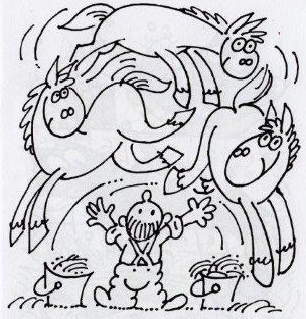 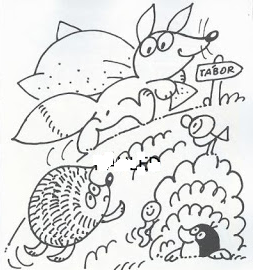 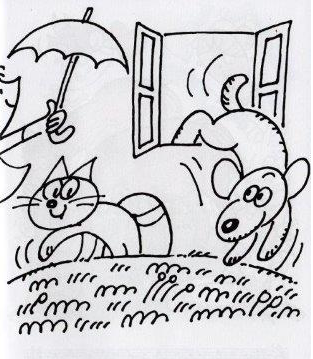 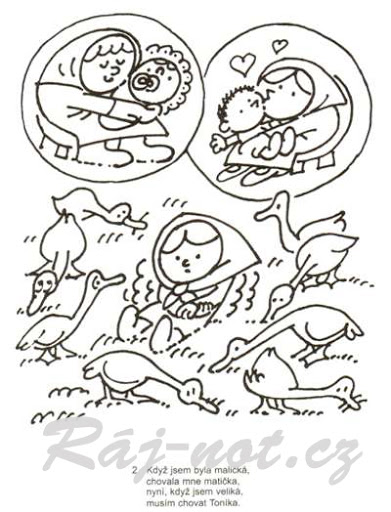 